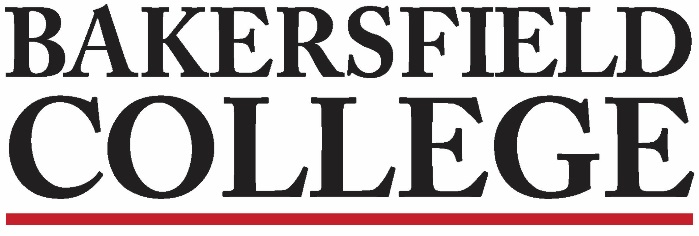 Enrollment Management Committee (EMC) CommitteeOctober 21, 20211:00 pm ZoomAgenda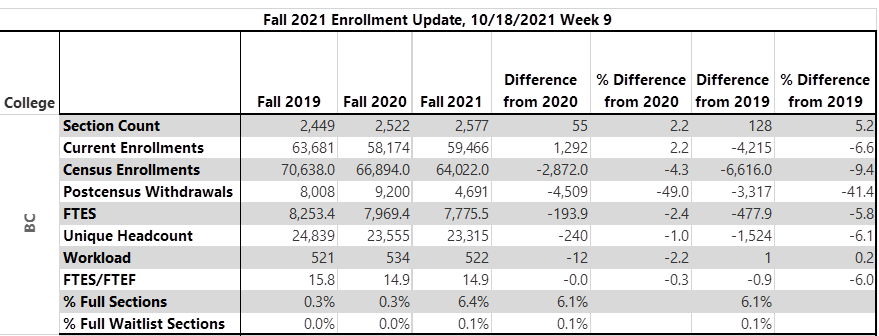 Approval of Minutes: 9/30/215 minutesEnrollment Data: Krista and Jessica15 minutesOcelot Demonstration: Dan15 minutesImportant Dates for Faculty: Krista and Emily15 minutesPicture 5 minutesStudent Services Updates5 minutes